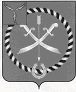 СОВЕТМУНИЦИПАЛЬНОГО ОБРАЗОВАНИЯ ГОРОД РТИЩЕВОРТИЩЕВСКОГО МУНИЦИПАЛЬНОГО РАЙОНАСАРАТОВСКОЙ ОБЛАСТИР Е Ш Е Н И Е от 20 декабря 2018 года № 5-25О рассмотрении вопроса об изменении вида регулярных перевозок	На основании Федеральных законов от 6 октября 2003 года № 131-ФЗ «Об общих принципах организации местного самоуправления в Российской Федерации, от 13 июля 2015 года № 220-ФЗ «Об организации регулярных перевозок пассажиров и багажа автомобильным транспортом и городским наземным электрическим транспортом в Российской Федерации и о внесении изменений в отдельные законодательные акты Российской Федерации», Закона Саратовской области от 28 марта 2016 года № 31-ЗСО «Об отдельных вопросах организации регулярных перевозок пассажиров и багажа автомобильным транспортом и городским наземным электрическим транспортом в Саратовской области», Устава муниципального образования город Ртищево Ртищевского муниципального района Саратовской области, Совет муниципального образования город РтищевоРЕШИЛ:	1. Рекомендовать администрации Ртищевского муниципального района: - изменить вид регулярных перевозок, осуществляемых по муниципальным маршрутам регулярных перевозок на территории муниципального образования город Ртищево, и внести соответствующие изменения в документ планирования регулярных перевозок; - провести открытый конкурс на право получения свидетельств об осуществлении перевозок по муниципальным маршрутам регулярных перевозок в установленном законом порядке. 2. Разместить настоящее решение на официальном сайте администрации Ртищевского муниципального района Саратовской области в информационно-телекоммуникационной сети «Интернет».	3. Настоящее решение вступает в силу со дня его принятия. 	4. Контроль за исполнением настоящего решения возложить на постоянную депутатскую комиссию Совета муниципального образования город Ртищево по законности.Глава муниципального образования город Ртищево 								  В.В. Калямин Заместитель главы – секретарь Совета муниципального образования город Ртищево 								С.Ю. Бесчвертная 